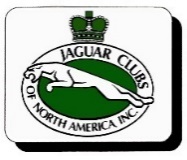 Date: _________________	Name of Driver: _______________________________ Your Home Club: ______________________________Address: ____________________________________________City: ________________________________________________ZIP/Postal Code: __________________Email:________________________________________________Phone: _____________________ Fax: _____________________Driver’s License Number: ___________________________Vehicle Year: _______  Make: __________ Model: _______Color: ________________  License Plate #: ______________Chassis/VIN # ______________________________________Slalom Steward is responsible for assuring that all vehicles are inspected prior to running in a JCNA Slalom event. Slalom Stewart or designed inspector must perform the following inspections and indicate by marking the vehicle as inspected and passed. ___ Valid driver’s license, registration and insurance. ___ Mandatory seat belts. Check condition. ___ Tires with adequate tread in good condition. No cords showing. ___ Check all wheels for tight and secure lug nuts and spinners. ___ Check wire wheels for broken or loose spokes. ___ Check tires for under-inflation and recommend inflate tires to 10 psi higher than what is normal for the vehicle. Tire inflation levels are the driver’s responsibility. ___ Front wheel bearings. Push and pull at the top of the wheel, if loose there may be a need for adjustment. Excess play and/or wheel wobble suggest the vehicle should not enter. ___ Steering wheel has no excess play or wear in the linkage. ___ Check drive train for excessive leaks. If the vehicle has significant leaks or is spilling coolant fluid, it should not be allowed to run. ___ Throttle return springs are working smoothly. ___ Battery held securely. Battery in the driver’s compartment must be in a secured battery case and have leak proof (sealed) caps. ___ Brake pedal has firmness. ___ Fixed head vehicles must have driver’s door window rolled half way down. ___ Tonneau covers should be removed. ___ All loose articles must be removed from passenger and boot areas including floor mats. Inspection Completed by (signed):  _______________________       Date: ____________Owner/Driver Acknowledgement of Responsibility (read and sign)I understand that the Technical Inspection performed by the sponsoring club is done as a matter of courtesy to assure that vehicles with obvious problems do not run in the sponsored event.  However, the JCNA, the sponsoring club and inspectors do not thereby assume any responsibility for assuring that the vehicle is in a safe and proper operating condition.  I acknowledge that it is ultimately my responsibility to assure the safety and condition of my vehicle and to determine whether it is in a safe and proper condition to participate in this event. I agree to release, indemnify and hold harmless the JCNA, the sponsoring club, all participants and the location owner from any loss or liability including any personal injury or property damage that may result from my decision to operate this vehicle or my participation in this event.Signed: _____________________________________ Date: _________________________ Print Name: ________________________In order for the Slalom Steward to determine the proper classification of modified cars, please complete the following checklist for cars with any type of modifications from the JCNA concours specifications for the vehicle:Make/Model/Year: 	_____________________                     Slalom Class:   ________________Owner/Driver:	_____________________	                JCNA Number: ________________If filling this form by hand, circle the letter(s) for each of the modifications that apply to your car.If filling this form on computer, place the cursor on the appropriate letter and double-click.  In the shadow-box that appears, type an “x  “  (i.e. an X plus two spaces). Installed 5-point roll bar (4-point roll bar in OTS permitted in stock/SP and will not count as a modification).Tire tread wear below 140 and above 80 (unless original factory standard or optional equipment in that class, which shall be permitted in stock class and not considered a modification for this rule). Any street-legal tire/wheel combination is permitted in SP so long as no body modifications are required to permit their use, provided tire tread wear rating is above 80.Suspension modifications including up-rated torsion bars and/or springs, up-rated and/or added sway bars, adjustable shocks, polyurethane suspension bushings.d.	All performance-enhancing brake modifications.e.	After-market wheels (non-Jaguar wheels or wheels that were not Jaguar original or optional equipment, or their functionally equivalent replacement part, for the class of that car)f. 	Tire profile lower than that listed in Operator’s manual.g.	Lowered ride height (beyond that permitted by the normal adjustment of the car’s suspension)h.	Weight reduction (other than removal of loose equipment, fuel or the car’s spare tire)i.	Exhaust headers or flow enhancing exhaust pipesj.	After-market external engine accessories that enhance performancek.	Internal engine HP enhancementsl.	Flow enhancing intake modifications including low restriction air filtersm.	Other performance enhancing modifications not specifically stated.Total ____________Note: Cars with any of the following modifications are automatically in Modified class:a.	 “R” compound tires, Autocross tires, shaved tires or “slicks”;b.	Tire tread wear rating below 80; orc.	After-market turbo or supercharging.Failure to declare modifications may result in disqualification from all runs in this event and may be referred to JCNA Slalom Committee for further action.This form is to be executed and fees paid by all non-JCNA members prior to registering and participating in any JCNA Sanctioned Event. One $5.00 fee covers all competitions held during this event (i.e., rally slalom & concours). Special Event Membership permits entrant to compete for Local Event awards but not for National Event Awards. This form, along with the payment, must be sent to the JCNA Administrator immediately after the event.Release Of LiabilityJCNA Event Participation: It is an Entrant’s privilege to participate in any JCNA sanctioned event held by any JCNA affiliate upon executing proper registration forms and paying published entrance fees. Each affiliate shall be solely responsible for granting privileges to each Entrant on an individual basis.In consideration of the right and privilege to enter and participate and other valuable consideration, and intending to be legally bound, I agree to release the Jaguar Clubs of North America, Inc., Jaguar Cars North America, and the affiliate presenting an Event from any and all liability for injuries, damage, or loss arising from my entry and attendance in an Event. ___________________________________________ _________________________Signature                                                                                     Date___________________________________________ _________________________Spouse/Co-Owner’s Signature                                                    DateNotice to Affiliate executing this form: Make $5.00 check payable to JCNA and submit completed forms and total fee immediately after the Event. Failure to do so will result in voiding the affiliate’s insurance coverage for claims made by this entrant, and dropping of the entrant’s score(s) from local scoring.JCNA Administrator							888-258-2524, Option 1500 Westover Drive, No 8354Sanford, NC 27330 USASpecial Event Membership Form SEM (Rev 08/10/2015) Jaguar Clubs of North America National Slalom Technical Inspection and Acknowledgement of Responsibility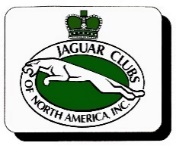 Name of Owner/Driver ___________________________________ Vehicle Year _______Make _________Model ________Car Number: ______Car Class:     ______Jaguar Clubs of North America SlalomPerformance Modifications Questionnaire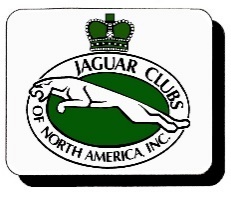 Jaguar Clubs Of North America, Inc.Special Event Member Registration FormEvent name:Event date/s:               JCNA Host club collecting $5.00 Non-member fee:               JCNA Host club collecting $5.00 Non-member fee:               JCNA Host club collecting $5.00 Non-member fee:               JCNA Host club collecting $5.00 Non-member fee:               JCNA Host club collecting $5.00 Non-member fee:               JCNA Host club collecting $5.00 Non-member fee:Participant:                                       First  and Last Name (Please print)                                       First  and Last Name (Please print)Co Participant:                                       First  and Last Name (Please print)                                       First  and Last Name (Please print)Address:City:State/Province ZIPHome Phone:Cell Phone:Work Phone:Year:Make:Make:Model:Model:XK, E-Type, SaloonXK, E-Type, SaloonBody Style: Body Style: Coupe, Conv, OTSCoupe, Conv, OTSCoupe, Conv, OTS